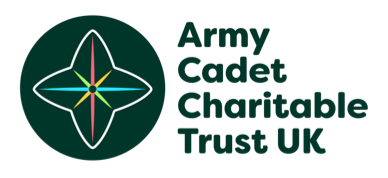 RVS CORONATION CHAMPION NOMINATION TOOL – CLOSING DATE 2 APRIL 2023This tool should be used to facilitate the online nomination of cadets aged 14+ and CFAVs for the Royal Voluntary Service Coronation Champion award.  It can also be used for the ACCT UK Excellence Community Service Awards.  Once completed please:(a) transfer this information to the online form (largely cut and paste) at:https://www.royalvoluntaryservice.org.uk/volunteering/coronation-champions-awards/nominate-your-coronation-champion/  (b) send this form to awards@acctuk.org.NOMINEE DETAILSNOMINEE DETAILSNOMINEE DETAILSNOMINEE DETAILSForename: Surname: Rank: DOB:  County/Bn/Sect: Date Joined ACF: Has nominee been advised?Nominee’s address:Nominee’s email address:Nominee’s phone number:What category are you nominating for?(see online entry form)(see online entry form)(see online entry form)What region of the UK?(see online entry form)(see online entry form)(see online entry form)PARENT’S/GUARDIAN’S DETAILS (IF NOMINATING A CADET)PARENT’S/GUARDIAN’S DETAILS (IF NOMINATING A CADET)PARENT’S/GUARDIAN’S DETAILS (IF NOMINATING A CADET)PARENT’S/GUARDIAN’S DETAILS (IF NOMINATING A CADET)Has parent given permission?Parent’s forename/surnameParent’s addressParent’s email address:Parent’s phone number:NOMINATOR DETAILSNOMINATOR DETAILSNOMINATOR DETAILSNOMINATOR DETAILSNominator’s forename/surname: Rank: Nominator’s address:Nominator’s email address:Nominator’s phone number:Do you have commandant’s permission for this nomination?Briefly tell us what they have done as a volunteer within the past five years (please tell us about their main volunteer activity) max 50 wordsBriefly tell us what they have done as a volunteer within the past five years (please tell us about their main volunteer activity) max 50 wordsBriefly tell us what they have done as a volunteer within the past five years (please tell us about their main volunteer activity) max 50 wordsBriefly tell us what they have done as a volunteer within the past five years (please tell us about their main volunteer activity) max 50 wordsImpact: Explain how their volunteering has made a difference within the last five years – max 100 words
Think about the people, communities, organisations and causes that benefit from the volunteering that your nominee has done within the last five years. Try to give examples of amazing impact!Impact: Explain how their volunteering has made a difference within the last five years – max 100 words
Think about the people, communities, organisations and causes that benefit from the volunteering that your nominee has done within the last five years. Try to give examples of amazing impact!Impact: Explain how their volunteering has made a difference within the last five years – max 100 words
Think about the people, communities, organisations and causes that benefit from the volunteering that your nominee has done within the last five years. Try to give examples of amazing impact!Impact: Explain how their volunteering has made a difference within the last five years – max 100 words
Think about the people, communities, organisations and causes that benefit from the volunteering that your nominee has done within the last five years. Try to give examples of amazing impact!Continued overleafContinued overleafContinued overleafContinued overleafInitiative: Explain how your nominee has shown initiative and creativity which makes them stand out within the last five years – max 100 words
Think about the ways in which your nominee demonstrated initiative and creativity within the last five years, e.g by suggesting and/or leading on innovative approaches, bringing new ideas and talents to a role or, including new people and groups. Try to give examples of remarkable initiative and creativity! Initiative: Explain how your nominee has shown initiative and creativity which makes them stand out within the last five years – max 100 words
Think about the ways in which your nominee demonstrated initiative and creativity within the last five years, e.g by suggesting and/or leading on innovative approaches, bringing new ideas and talents to a role or, including new people and groups. Try to give examples of remarkable initiative and creativity! Initiative: Explain how your nominee has shown initiative and creativity which makes them stand out within the last five years – max 100 words
Think about the ways in which your nominee demonstrated initiative and creativity within the last five years, e.g by suggesting and/or leading on innovative approaches, bringing new ideas and talents to a role or, including new people and groups. Try to give examples of remarkable initiative and creativity! Initiative: Explain how your nominee has shown initiative and creativity which makes them stand out within the last five years – max 100 words
Think about the ways in which your nominee demonstrated initiative and creativity within the last five years, e.g by suggesting and/or leading on innovative approaches, bringing new ideas and talents to a role or, including new people and groups. Try to give examples of remarkable initiative and creativity! Inspiration: Give examples of ways they have inspired or been a role model to others within the past five years – max 100 words
Think about how their inspiration and influence has rubbed off on those around them within the last five years - fellow volunteers, those they support in their volunteering and the wider community. Have they overcome adversity, or inspired others to take part? Again, try and give examples of inspirational influence. Inspiration: Give examples of ways they have inspired or been a role model to others within the past five years – max 100 words
Think about how their inspiration and influence has rubbed off on those around them within the last five years - fellow volunteers, those they support in their volunteering and the wider community. Have they overcome adversity, or inspired others to take part? Again, try and give examples of inspirational influence. Inspiration: Give examples of ways they have inspired or been a role model to others within the past five years – max 100 words
Think about how their inspiration and influence has rubbed off on those around them within the last five years - fellow volunteers, those they support in their volunteering and the wider community. Have they overcome adversity, or inspired others to take part? Again, try and give examples of inspirational influence. Inspiration: Give examples of ways they have inspired or been a role model to others within the past five years – max 100 words
Think about how their inspiration and influence has rubbed off on those around them within the last five years - fellow volunteers, those they support in their volunteering and the wider community. Have they overcome adversity, or inspired others to take part? Again, try and give examples of inspirational influence. Please state date of any previous Excellence Award or President’s Certificate, or description of any other award for the same or similar activities:Please state date of any previous Excellence Award or President’s Certificate, or description of any other award for the same or similar activities:Please state date of any previous Excellence Award or President’s Certificate, or description of any other award for the same or similar activities:Please state date of any previous Excellence Award or President’s Certificate, or description of any other award for the same or similar activities: